                     Transfer Member Risk Assessment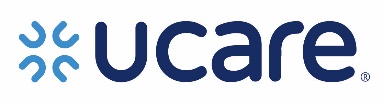                                                               UCare Connect/UCare Connect + MedicareI. PERSONAL INFORMATIONII. ASSESSMENT/ PREVENTATIVE CARE/CARE PLAN:Advance DirectiveCompletion of this form will meet requirements for documentation that the Health Risk Assessment (HRA) and care plan were reviewed for product changes, transferred members or newly enrolled UCare Connect/UCare Connect + Medicare members who have had a Health Risk Assessment within the past 365 days. This form should be completed within 60 days of enrollment for UCare Connect/UCare Connect + Medicare members. This form is to be attached to the most recent Health Risk Assessment AND a signed CSP/ CSSP/Plan of Care (POC).  A new Health Risk Assessment and POC must be done if there is not a current one completed within the previous 365 days, to review and update. Please refer to the UCare Connect/UCare Connect + Medicare requirements grid for details.Note:  The next annual reassessment is due 365 days from the date of the last full HRA attached to this form.NameNamePMI NumberPMI NumberBirth DateAddress (Street, City, ST, ZIP)Address (Street, City, ST, ZIP)Address (Street, City, ST, ZIP)Address (Street, City, ST, ZIP)Phone(   )     PhysicianPhonePhoneClinicClinicAddress (Street, City, ST, ZIP)Address (Street, City, ST, ZIP)Address (Street, City, ST, ZIP)Address (Street, City, ST, ZIP)Address (Street, City, ST, ZIP)New product/Transfer enrollment date:                         Date of last HRA:                                  Date of last CSP/CSSP/POC:                                         Method of last HRA (In-person, Phone, Televideo):       New product/Transfer enrollment date:                         Date of last HRA:                                  Date of last CSP/CSSP/POC:                                         Method of last HRA (In-person, Phone, Televideo):       New product/Transfer enrollment date:                         Date of last HRA:                                  Date of last CSP/CSSP/POC:                                         Method of last HRA (In-person, Phone, Televideo):       New product/Transfer enrollment date:                         Date of last HRA:                                  Date of last CSP/CSSP/POC:                                         Method of last HRA (In-person, Phone, Televideo):       New product/Transfer enrollment date:                         Date of last HRA:                                  Date of last CSP/CSSP/POC:                                         Method of last HRA (In-person, Phone, Televideo):       New product/Transfer enrollment date:                         Date of last HRA:                                  Date of last CSP/CSSP/POC:                                         Method of last HRA (In-person, Phone, Televideo):       New product/Transfer enrollment date:                         Date of last HRA:                                  Date of last CSP/CSSP/POC:                                         Method of last HRA (In-person, Phone, Televideo):       New product/Transfer enrollment date:                         Date of last HRA:                                  Date of last CSP/CSSP/POC:                                         Method of last HRA (In-person, Phone, Televideo):       New product/Transfer enrollment date:                         Date of last HRA:                                  Date of last CSP/CSSP/POC:                                         Method of last HRA (In-person, Phone, Televideo):       Transfer Member Health Risk Assessment completed with member:     In person     Via phone     Televideo       Health Risk Assessment reviewed and updated as needed:	Date Reviewed:         Update Required Yes   No-Review the entire attached HRA for correctness and completeness.  Record any changes with dates, on the HRA form and enter updated MMIS Screening Document as per the Guidelines instructions for product changes. CSP/CSSP/POC reviewed and updated as needed:    Date Reviewed:         Update Required Yes   No-Review the entire CSP/CSSP/POC with the Member or authorized representative and record any changes directly on the CSP/CSSP/POC including date of review/change.MMIS Entry Reviewed:     Date Completed:      Required for transfers from another Managed Care Organization, another care system or county, for a member that is internally assigned a new care coordinator, or for a product change (even if the care coordinator does not change). Transfer Member Health Risk Assessment completed with member:     In person     Via phone     Televideo       Health Risk Assessment reviewed and updated as needed:	Date Reviewed:         Update Required Yes   No-Review the entire attached HRA for correctness and completeness.  Record any changes with dates, on the HRA form and enter updated MMIS Screening Document as per the Guidelines instructions for product changes. CSP/CSSP/POC reviewed and updated as needed:    Date Reviewed:         Update Required Yes   No-Review the entire CSP/CSSP/POC with the Member or authorized representative and record any changes directly on the CSP/CSSP/POC including date of review/change.MMIS Entry Reviewed:     Date Completed:      Required for transfers from another Managed Care Organization, another care system or county, for a member that is internally assigned a new care coordinator, or for a product change (even if the care coordinator does not change). Transfer Member Health Risk Assessment completed with member:     In person     Via phone     Televideo       Health Risk Assessment reviewed and updated as needed:	Date Reviewed:         Update Required Yes   No-Review the entire attached HRA for correctness and completeness.  Record any changes with dates, on the HRA form and enter updated MMIS Screening Document as per the Guidelines instructions for product changes. CSP/CSSP/POC reviewed and updated as needed:    Date Reviewed:         Update Required Yes   No-Review the entire CSP/CSSP/POC with the Member or authorized representative and record any changes directly on the CSP/CSSP/POC including date of review/change.MMIS Entry Reviewed:     Date Completed:      Required for transfers from another Managed Care Organization, another care system or county, for a member that is internally assigned a new care coordinator, or for a product change (even if the care coordinator does not change). Transfer Member Health Risk Assessment completed with member:     In person     Via phone     Televideo       Health Risk Assessment reviewed and updated as needed:	Date Reviewed:         Update Required Yes   No-Review the entire attached HRA for correctness and completeness.  Record any changes with dates, on the HRA form and enter updated MMIS Screening Document as per the Guidelines instructions for product changes. CSP/CSSP/POC reviewed and updated as needed:    Date Reviewed:         Update Required Yes   No-Review the entire CSP/CSSP/POC with the Member or authorized representative and record any changes directly on the CSP/CSSP/POC including date of review/change.MMIS Entry Reviewed:     Date Completed:      Required for transfers from another Managed Care Organization, another care system or county, for a member that is internally assigned a new care coordinator, or for a product change (even if the care coordinator does not change). Transfer Member Health Risk Assessment completed with member:     In person     Via phone     Televideo       Health Risk Assessment reviewed and updated as needed:	Date Reviewed:         Update Required Yes   No-Review the entire attached HRA for correctness and completeness.  Record any changes with dates, on the HRA form and enter updated MMIS Screening Document as per the Guidelines instructions for product changes. CSP/CSSP/POC reviewed and updated as needed:    Date Reviewed:         Update Required Yes   No-Review the entire CSP/CSSP/POC with the Member or authorized representative and record any changes directly on the CSP/CSSP/POC including date of review/change.MMIS Entry Reviewed:     Date Completed:      Required for transfers from another Managed Care Organization, another care system or county, for a member that is internally assigned a new care coordinator, or for a product change (even if the care coordinator does not change). Transfer Member Health Risk Assessment completed with member:     In person     Via phone     Televideo       Health Risk Assessment reviewed and updated as needed:	Date Reviewed:         Update Required Yes   No-Review the entire attached HRA for correctness and completeness.  Record any changes with dates, on the HRA form and enter updated MMIS Screening Document as per the Guidelines instructions for product changes. CSP/CSSP/POC reviewed and updated as needed:    Date Reviewed:         Update Required Yes   No-Review the entire CSP/CSSP/POC with the Member or authorized representative and record any changes directly on the CSP/CSSP/POC including date of review/change.MMIS Entry Reviewed:     Date Completed:      Required for transfers from another Managed Care Organization, another care system or county, for a member that is internally assigned a new care coordinator, or for a product change (even if the care coordinator does not change). Transfer Member Health Risk Assessment completed with member:     In person     Via phone     Televideo       Health Risk Assessment reviewed and updated as needed:	Date Reviewed:         Update Required Yes   No-Review the entire attached HRA for correctness and completeness.  Record any changes with dates, on the HRA form and enter updated MMIS Screening Document as per the Guidelines instructions for product changes. CSP/CSSP/POC reviewed and updated as needed:    Date Reviewed:         Update Required Yes   No-Review the entire CSP/CSSP/POC with the Member or authorized representative and record any changes directly on the CSP/CSSP/POC including date of review/change.MMIS Entry Reviewed:     Date Completed:      Required for transfers from another Managed Care Organization, another care system or county, for a member that is internally assigned a new care coordinator, or for a product change (even if the care coordinator does not change). Transfer Member Health Risk Assessment completed with member:     In person     Via phone     Televideo       Health Risk Assessment reviewed and updated as needed:	Date Reviewed:         Update Required Yes   No-Review the entire attached HRA for correctness and completeness.  Record any changes with dates, on the HRA form and enter updated MMIS Screening Document as per the Guidelines instructions for product changes. CSP/CSSP/POC reviewed and updated as needed:    Date Reviewed:         Update Required Yes   No-Review the entire CSP/CSSP/POC with the Member or authorized representative and record any changes directly on the CSP/CSSP/POC including date of review/change.MMIS Entry Reviewed:     Date Completed:      Required for transfers from another Managed Care Organization, another care system or county, for a member that is internally assigned a new care coordinator, or for a product change (even if the care coordinator does not change). Transfer Member Health Risk Assessment completed with member:     In person     Via phone     Televideo       Health Risk Assessment reviewed and updated as needed:	Date Reviewed:         Update Required Yes   No-Review the entire attached HRA for correctness and completeness.  Record any changes with dates, on the HRA form and enter updated MMIS Screening Document as per the Guidelines instructions for product changes. CSP/CSSP/POC reviewed and updated as needed:    Date Reviewed:         Update Required Yes   No-Review the entire CSP/CSSP/POC with the Member or authorized representative and record any changes directly on the CSP/CSSP/POC including date of review/change.MMIS Entry Reviewed:     Date Completed:      Required for transfers from another Managed Care Organization, another care system or county, for a member that is internally assigned a new care coordinator, or for a product change (even if the care coordinator does not change). Complete the remaining elements on this form if not addressed on the current CSP/CSSP/POCComplete the remaining elements on this form if not addressed on the current CSP/CSSP/POCComplete the remaining elements on this form if not addressed on the current CSP/CSSP/POCComplete the remaining elements on this form if not addressed on the current CSP/CSSP/POCComplete the remaining elements on this form if not addressed on the current CSP/CSSP/POCComplete the remaining elements on this form if not addressed on the current CSP/CSSP/POCComplete the remaining elements on this form if not addressed on the current CSP/CSSP/POCComplete the remaining elements on this form if not addressed on the current CSP/CSSP/POCComplete the remaining elements on this form if not addressed on the current CSP/CSSP/POCHave preventive care issues been addressed? (e.g. immunizations, tobacco and alcohol use, fall risk, medication and nutrition)? Yes   NoHave preventive care issues been addressed? (e.g. immunizations, tobacco and alcohol use, fall risk, medication and nutrition)? Yes   NoHave preventive care issues been addressed? (e.g. immunizations, tobacco and alcohol use, fall risk, medication and nutrition)? Yes   NoHave preventive care issues been addressed? (e.g. immunizations, tobacco and alcohol use, fall risk, medication and nutrition)? Yes   NoHave preventive care issues been addressed? (e.g. immunizations, tobacco and alcohol use, fall risk, medication and nutrition)? Yes   NoHave preventive care issues been addressed? (e.g. immunizations, tobacco and alcohol use, fall risk, medication and nutrition)? Yes   NoHave preventive care issues been addressed? (e.g. immunizations, tobacco and alcohol use, fall risk, medication and nutrition)? Yes   NoHave preventive care issues been addressed? (e.g. immunizations, tobacco and alcohol use, fall risk, medication and nutrition)? Yes   NoHave preventive care issues been addressed? (e.g. immunizations, tobacco and alcohol use, fall risk, medication and nutrition)? Yes   NoIf No, explain issues which need to be addressed: If No, explain issues which need to be addressed: If No, explain issues which need to be addressed: If No, explain issues which need to be addressed: If No, explain issues which need to be addressed: If No, explain issues which need to be addressed: If No, explain issues which need to be addressed: If No, explain issues which need to be addressed: If No, explain issues which need to be addressed: Does member need help coordinating an Annual Physician/Provider Visit for Primary and Preventive Care?              Yes       No    NA       Comments:      When was your last physician/provider visit?  Date:        Comments:       Does member need help coordinating an Annual Physician/Provider Visit for Primary and Preventive Care?              Yes       No    NA       Comments:      When was your last physician/provider visit?  Date:        Comments:       Does member need help coordinating an Annual Physician/Provider Visit for Primary and Preventive Care?              Yes       No    NA       Comments:      When was your last physician/provider visit?  Date:        Comments:       Does member need help coordinating an Annual Physician/Provider Visit for Primary and Preventive Care?              Yes       No    NA       Comments:      When was your last physician/provider visit?  Date:        Comments:       Does member need help coordinating an Annual Physician/Provider Visit for Primary and Preventive Care?              Yes       No    NA       Comments:      When was your last physician/provider visit?  Date:        Comments:       Does member need help coordinating an Annual Physician/Provider Visit for Primary and Preventive Care?              Yes       No    NA       Comments:      When was your last physician/provider visit?  Date:        Comments:       Does member need help coordinating an Annual Physician/Provider Visit for Primary and Preventive Care?              Yes       No    NA       Comments:      When was your last physician/provider visit?  Date:        Comments:       Does member need help coordinating an Annual Physician/Provider Visit for Primary and Preventive Care?              Yes       No    NA       Comments:      When was your last physician/provider visit?  Date:        Comments:       Does member need help coordinating an Annual Physician/Provider Visit for Primary and Preventive Care?              Yes       No    NA       Comments:      When was your last physician/provider visit?  Date:        Comments:       Rank by Priority Member GoalsInterventionTarget DateMonitoring Progress/Goal Revision dateMonitoring Progress/Goal Revision dateDate Goal Achieved/ Not Achieved(Month/Year) Low Medium High Low Medium High Low Medium HighDo you have an Advanced Directive?      Do you have an Advanced Directive?      Do you have an Advanced Directive?      YESNO If No, would you like information?           If No, would you like information?           If No, would you like information?           YESNO  SIGNATURE & TITLE OF PERSON COMPLETING THIS FORMDATEDATEDATE